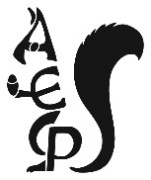 Knowledge OrganiserYear 3 – PEBall Skills and related ball gamesCan show control of a combination of different passes eg chest, shoulder, underarm, bounce passBegins to throw a ball with more accuracy in a practice/game situation eg high/low, fast, or slow and know when it’s appropriate to use themStarts to move to catch a ball in a practice/game situation, aiming to keep eye contact with the ballBegins to create space when passing eg importance of getting free in order to receive a passBegin to understand outwitting an opponentBegins to use some simple techniques to keep possession of the ball in smaller team gamesBegin to dribble a ball with hands, feet and a hockey stick keeping controlBegin to know how to trap and pass a ball with controlBegin to hit an implement with a range of racquets/batsDemonstrate different techniques to make contact with the implement with some successBegin to use different striking skills and techniquesBegin to strike a ball for distance with some successUse fielding skills to stop a ball from travelling past themImprove the basic catching techniquePerform a range of actions, maintaining some control of the ballBegin to communicate with others during game situationsBegin to understand how to compete against themselves and others in a controlled mannerStart to react to situations in ways that make it difficult for opponents to winCan start to make correct decisions when playing gamesBegin to understand the attacking and defending principles and understand when to use which tactic in a game situationContinue to play uneven/even sided games, following the rules and demonstrating fair play and good team workGymnasticsCan perform the 9 foundations shapes – tuck, pike, straddle, star, straight, front straddle, dish, arch & puck with greater accuracy and controlCan perform the 5 foundation jumps – 1 foot to same foot (hop), 1 foot to other foot (leap), 1 foot to 2 feet, 2 feet to 1 foot, 2 feet to 2 feet with greater accuracy and controlCan perform foundation positions – forward lunge, side lunge, puck, front support, back support, side support, shoulder standCan perform a range of rolls with a good level of accuracy and control eg forward, backward, circle rollCan create their own stretching routines to prepare themselves for gymnasticsCan balance on points and padsCan make a range of different shapes when balancing with increasing controlCan combine a range of different shapes and balances in a movement patternCan use all parts of the body when travelling in different waysCan learn to link a variety of actions together to make longer sequencesLearns how to safely set up the gymnastic apparatusCan work safely on both small and large apparatusDance Can perform basic dance actions (eg travel & change direction, turn, jump, gesture, expression, balance/stillness, change of size & shape) with greater control over each elementRecognise different styles, cultures and traditions of dance and be able to copy steps from them and perform with increasing accuracyBegins to choreograph simple dance motifs using repetition, direction, level, speed & spaceCan perform given routines from memory, performing all the elements in the correct orderBegins to choreograph movement phrases in time to a given piece of music to create short routinesAthleticsBegin to learn the correct action to throw a foam javelin/shot putLearn how to do the high jump using the scissor actionLearn how to do the long jump with good technique - 2 feet to 2 feet & 1 foot to 2 feetCan confidently show running skills and techniques and demonstrate different running speedsBe able to sprint for 80mBe able to run for 150mHealth RelatedFitnessBegin to understand how to warm up the body in preparation for exerciseBegin to understand how to cool down the body after taking part in exerciseBegin to understand the changes that take place in the body when exercisingKnow where to take their own pulse (neck or wrist)Begin to understand the link between exercise, healthy eating and good mental healthBegins to know the names of the muscles in the body (biceps, triceps, quad, hamstring, gluteus maximus)All ActivitiesLearn to successfully work independently and with othersDevelop good levels of physical fitnessDevelop a sense of fair play & cooperationFollow rules and understand safety aspects of PEUnderstand the importance for good health of physical education and healthy dietBegin to learn how to improve their own performance in different physical activitiesDevelop more of an understanding of how to recognise their own successEngage in both competitive activities (against self and others) and cooperative activitiesStart to develop good communication & leadership skills eg by taking small group warm up sessions, giving peer to peer feedbackKey wordsBalls skillsUnderarm throw, overarm throwBounce pass, chest pass, shoulder pass, overhead passDribble, kick, trap, tackleAttack, defend, intercept, possession, repossessionGymnasticsTuck, pike, straddle, star, straight, front straddle, dish, arch, puckforward lunge, side lunge, puck, front support, back support, side support, shoulder standLog roll, egg roll, forward roll, backward roll, circle roll, hand stand, head stand, cartwheelFlexibility, control, strengthThin, wide, twisted, curled, body tensionSymmetrical, asymmetricalDanceTravel, change direction, turn, jump, gesture, balance/stillness, change of size & shapeRhythm, beatsRepetition, direction, level, speed & spaceChoreographyAthleticsUnderarm throw, overarm throwHop, skip, jumpLong jump, high jump, take off, landingJog, sprint, accelerate, pace, relay, batonHealth Related FitnessAerobic, anaerobicMaximum Heart RatePulse rate, resting pulse rateBreathing ratePerspirationCardiovascularBiceps, triceps, quadriceps, hamstring, calf, gluteus maximus